         Всероссийский конкурс «Словарный урок»                                       Библиотечный урок         «Лучший словарный урок в библиотеке»                                                                                      Урок разработала                                                                                    Педагог-библиотекарь                                                                       МБОУ «СОШ а.Кызыл-Октябрь»                                                                                           Эркенова О.С.Пояснительная записка:Современный человек должен не только уметь читать, писать, говорить, но и обладать грамотностью, дающей возможность каждому ученику не просто получать информацию, но и уметь её оценить и применить для себя, сделать её полезной. Ключевая роль в формировании информационной грамотности учащихся принадлежит школьной библиотеке, которая призвана содействовать формированию навыков образования учащихся путём обучения их информационно-поисковой деятельности.Одним из средств поиска информации является словарь. Словарь является незаменимым подспорьем в учебной деятельности. Он – друг и помощник и умение пользоваться им позволит школьникам совершенствовать процесс грамотности. В процессе работы на уроке учащиеся познакомятся с видами словарей русского языка, именами их составителей. Форма контроля – беседа, направленная на применение детьми полученных знаний на практике: самостоятельное объяснение значения слов, приобретение навыков работы со словарем.Методы, применяемые на уроках, формируют у учащихся интерес к чтению справочной литературы, снимают напряжение, помогают формировать навыки учебной деятельности, оказывают эмоциональное воздействие.Урок состоит из трёх этапов: подготовительный, основной, заключительный.Целью данного урока является знакомство со словарями, как одним из видов источника справочной литературы, формирование навыков самостоятельной работы со словарём, формирование интереса у учащихся к словарю, как незаменимого помощника в процессе учебной деятельности, развить познавательную активность учащихся.Задачами данного урока являются: сформулировать понятие «словарь», «справочная литература»; научить учащихся отличать виды словарей; уметь выражать свои мысли.Содержание1. Введение2. Цели и задачи3. Ход урока4. Список использованных источников Цели: познакомить учащихся со справочным фондом библиотеки; стимулировать интерес учащихся к справочной литературе.расширить знания школьников о словарях, энциклопедиях, показать их многообразие и назначение каждого; закрепить навыки практической работы со справочными изданиями; воспитывать культуру работы с книгой.Задачи:1. Образовательная :расширить представление о словарях,- рассказать о словарях, имеющихся в фонде библиотеке;- расширить знания учеников о структуре книги;-познакомить со справочным материалом книги;-работать над формированием умений и навыков самостоятельно пользоваться справочной литературой для получения нужной информации в соответствии с возникающими в ходе обучения заданиями;-расширить кругозор учащихся.         2. Развивающая : развивать индивидуальные творческие способности учащихся, воображение, умение быстро ориентироваться в нахождении нужной информации.         3. Воспитательная :прививать любовь к родному языку.Ожидаемые результаты:Учащиеся научатся:-самостоятельно пользоваться энциклопедиями, словарями, справочниками;-владеть приемами работы со справочной литературой;-пользоваться  алфавитно-предметным и другими указателями;-находить информацию, факты, заданные в тексте.Оборудование:-тематическая книжная выставка «Незаменимые помощники!»;-комплекты словарей, справочников и энциклопедий.-Участники- учащиеся 6 классаФорма проведения:Урок-беседа.Место проведения:Школьная библиотека.                                            Ход урока:Библиотекарь : Есть хорошее слово «почему». С него начинается любое открытие. Чем чаще вы задаете этот вопрос и находите ответ, тем образованнее вы становитесь. А помочь вам найти ответ практически на любой вопрос помогут словари и энциклопедии.                  Что означает слово «энциклопедия»? Мы настолько привыкли к этому слову, что произносим его , не задумываясь. «Энциклопедия» - греческое слово. А перевести его можно как « обучение  по всему кругу знаний». Давайте обратимся к истории энциклопедии.    Назвать имя изобретателя энциклопедии никто не может. Но первые энциклопедии появились еще в Древнем Египте. До нас они не дошли, но сохранились сведения, что существовали папирусные свитки-справочники. Самая древняя энциклопедия, дошедшая до наших дней, была создана в Древнем Риме. Она состояла из 37 томов и называлась «Естественная история». В нее вошли статьи по географии, биологии, медицине, астрономии и другим естественным наукам.                    В России издавна уделяли большое внимание справочным изданиям. Первые «словари непонятных слов» появились на Руси еще в XIII веке. А в XVIII веке появились энциклопедические словари по географии, истории, медицине.                    В наше время издается огромное количество справочной литературы.  Обратите внимание на нашу выставку. А какие справочные  издания не представленные на выставке вам известны?                     Вы , вероятно, заметили, что справочные издания, носящие название «энциклопедия», бывают разными. Различают энциклопедии отраслевые и универсальные. Отраслевые – это те энциклопедии, статьи в которых собраны по какой-то одной отрасли знаний. Универсальные энциклопедии содержат статьи по разным отраслям знаний. Это, например, «Большая Советская энциклопедия»,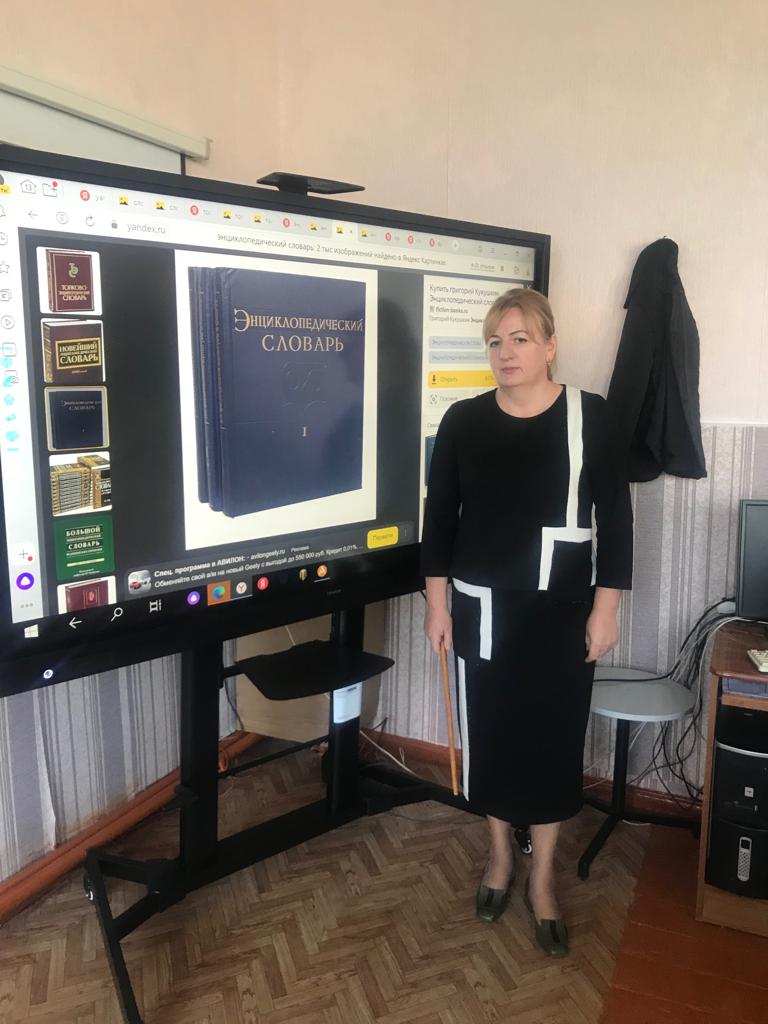  «Большая Российская энциклопедия», «Что такое? Кто такой?» Статьи в любой энциклопедии располагаются по алфавиту, поэтому легко отыскать ответ на интересующий вас вопрос, что мы с вами сейчас и попытаемся сделать.Найдите информацию о солнце.Найдите информацию о Чайковском.Найдите информацию об алфавите.-Сегодня у нас библиотечный урок. Мы узнаем, для чего нужны людям такие книги как словари, энциклопедии, справочники и как, ими пользоваться.А, как называется книга, в которой статьи расположены в алфавитном порядке? (Ответы детей).Конечно же, словарь. Книгой книг называют словари. Они имеют способность разгрузить человеческую память и обогатить её, дать путеводную нить в самообразовании, то есть помочь получить определённое количество знаний в какой-либо области или предмете.Приведу такой пример.Один крупный учёный искал себе ассистента и каждому кандидату задавал один и тот же вопрос: «Сколько километров от Парижа до Нью Джерси»? Все соискатели смущённо улыбались и, услышав отказ, прощались, причисляя вопрос к чудачеству учёного. Лишь один, попросив учёного подождать, бросился в институтскую библиотеку, взял там соответствующий справочник и назвал расстояние. «Вы мне подходите»- услышал он решение профессора.-Как вы думаете, почему учёный так сделал?Конечно, эрудированный человек богат не столько памятью, сколько знанием путей оперативного нахождения нужной информации. И здесь на помощь приходят незаменимые сотрудники: Словари, Справочники, Энциклопедии.Вы, наверное, и не подозреваете : сколько их, этих бесценных научных секретарей-консультантов по многим отраслям знаний, готовых ответить на ваши многотысячные вопросы.Ребята, посмотрите вокруг! Вы растете, познаете мир, обо всем хочется узнать. А возможно ли это? Кто-то удачно сказал, что в мире много знаний, но все они, к сожалению, в разных головах. Первые попытки собрать все знания были сделаны еще в Древнем Египте. Египтяне говорили: «Эти книги делают человека умным и обучают невежду, помогая ему знать все».Энциклопедии, словари и справочники – наши умные, мудрые друзья. Они ваши помощники, которые подскажут, растолкуют, объяснят. Читая их, вы узнаете много интересного. Полученные знания помогут вам в учебе, и в течение всей жизни.Предлагаю начать наше путешествие со словарей. Именно в них собрано огромное море слов. Словари появились давно. Предшественниками современных словарей были рукописные, а затем печатные словари эпохи Средневековья.Самые первые словари назывались азбуковниками. Древнейший сохранившийся до нашего времени азбуковник 1282 года содержит 174 греческих , древнееврейских и церковно-славянских слова.В 16-18 веках появились азбуковники большего объема, с алфавитным расположением слов. До наших дней сохранилось более двухсот азбуковников, среди которых есть учебные, энциклопедические, нравоучительные.В разное время на Руси выходили в свет печатные словари. Они назывались лексиконами. Самый последний из них – словарь Петра Алексеевича Алексеева, выдержал 4 издания и содержал 20 000 слов.В 1783 году была создана Российская Академия наук, одной из главных задач которой было составление грамматик и словарей русского языка. Так появились «Словарь Академии Российской», который содержал более 43 тысяч слов, четырехтомный «Словарь церковно-славянского и русского языка» (114 тысяч слов).Первый «Словарь российской орфографии или правописания» вышел в 1813 году.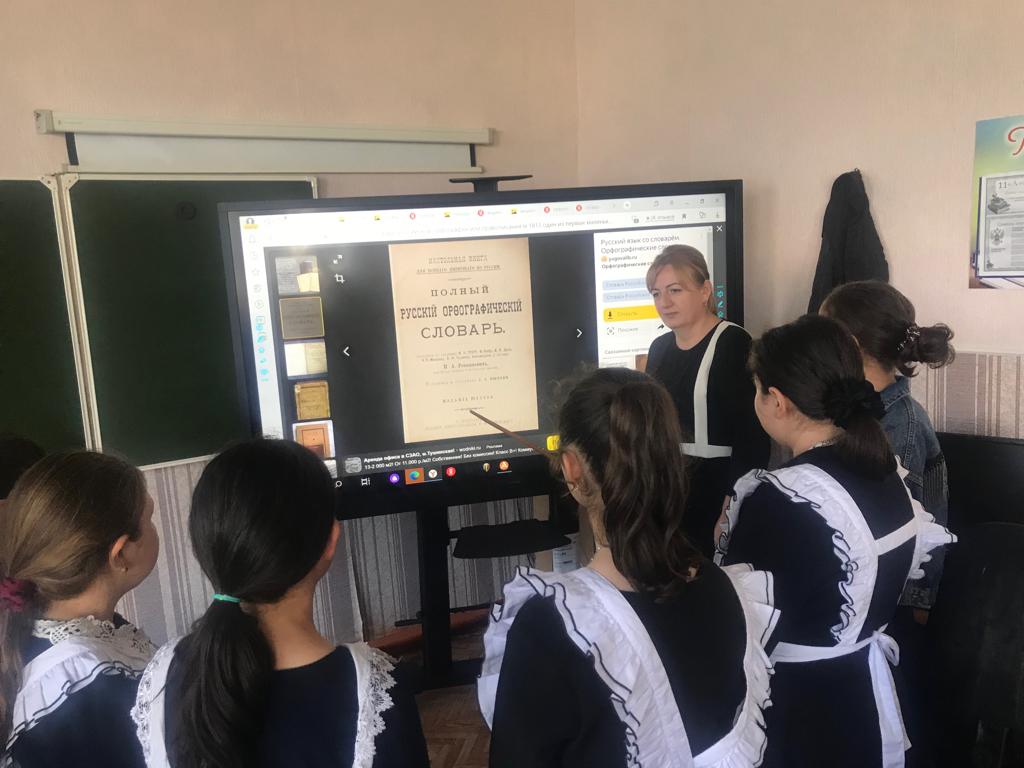 А в 1863-1866 годах вышло первое издание «Толкового словаря живого великорусского языка» Владимира Ивановича Даля.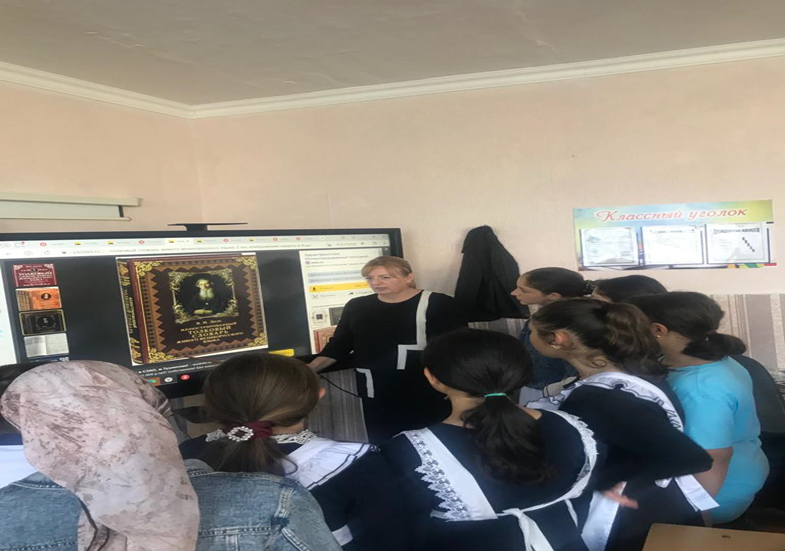         Над этим замечательным, уникальным памятником русского языка и русской культуры автор беззаветно трудился около 50 лет. Повсюду, в любых ситуациях, Владимир Иванович не переставал записывать слова. Из многих краёв России добровольные корреспонденты присылали ему местные слова и их толкования. Словарь содержит более двухсот тысяч слов, а также 30 тысяч пословиц, поговорок, загадок. Конечно же, в наше время словарь не может быть, использован как справочник по современному русскому языку, он отражает состояние языка в 19 веке. С тех пор значения многих слов изменились. Но ценность словаря от этого нисколько не уменьшилась.Не менее известны в наше время и толковые словари, выпущенные под редакцией Дмитрия Николаевича Ушакова и Сергея Ивановича Ожегова. В них включены новые слова, уточнены толкования многих слов. Общедоступность и удобство пользования сделали эти словари очень популярными. А в 1991 году словарю Ожегова была присуждена премия Академии наук.Словари многочисленны и разнообразны: энциклопедические, языковые, отраслевые, тематические. Все они отличаются друг от друга по объему, количеству слов, поэтому чтобы получить помощь от словарей, нужно уметь правильно ими пользоваться. Если знаешь секреты словаря, то можно уменьшить время поиска.Во-первых, наверху каждой страницы словаря есть подсказка для беглого просмотра: это может быть слог или слово. (На примере орфографического словаря – какое слово или слог указан на странице 45 («ВВА»), с этой страницы и начинается слова на букву «В»).Второй секрет словаря заключается в том, что все слова расположены строго в алфавитном порядке. Поэтому сначала слова ищут по первой букве.Для более удобного поиска слова выделены жирным шрифтом.А теперь давайте поближе  познакомимся со словарями и выясним , какую большую пользу по словам Франса , они нам приносят. Что такое - словарь? Как вы думаете?               Словарь – это сборник слов в алфавитном порядке, с пояснением, толкованием или переводом на другой язык. Словарей существует великое множество. Некоторые вам уже известны. Какие словари вы знаете? А сейчас я познакомлю вас со словарями, которые есть в нашей школьной библиотеке.Орфографический словарь. Орфографический словарь подскажет правильное написание слов и верно ли поставлено ударение.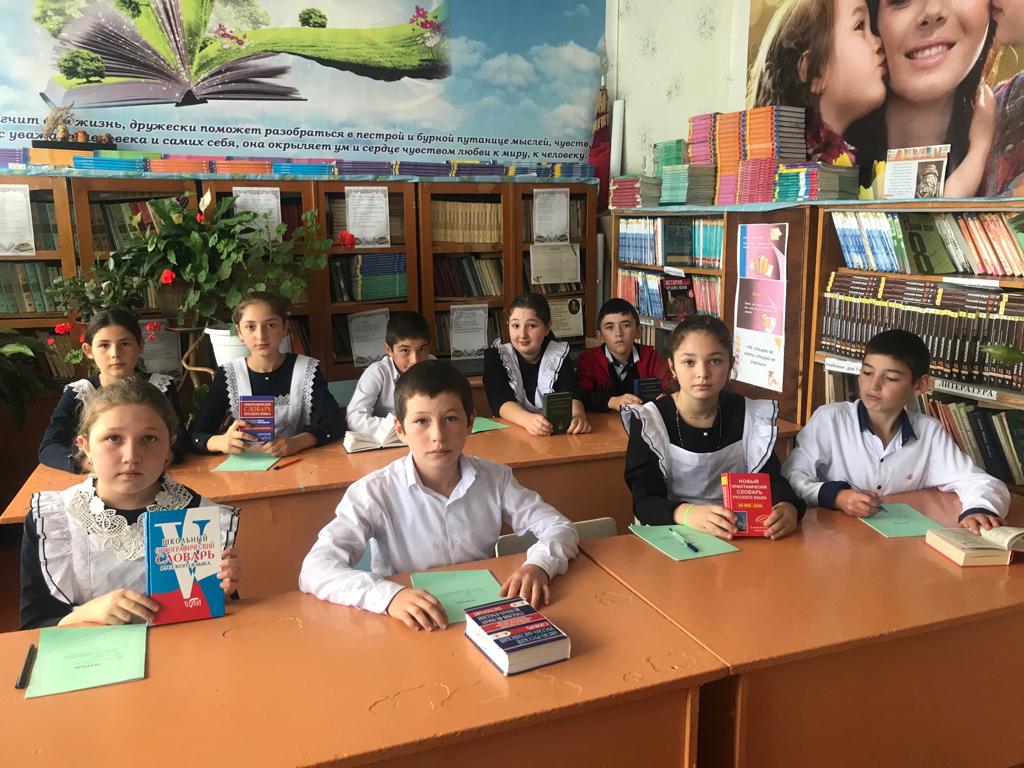 Словарь синонимов. Позволяет точно и ясно выразить свою мысль, сделать речь богаче и выразительнее.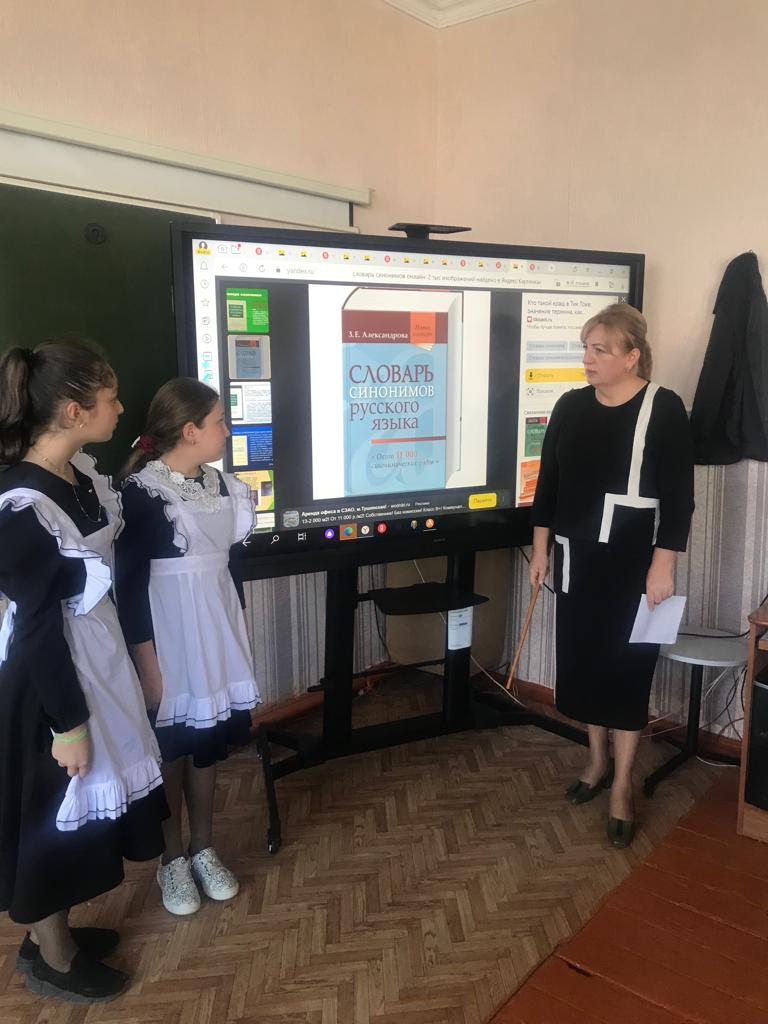 3. Фразеологический словарь. Сделает нашу речь яркой, красочной, богатой.4. Словарь антонимов.  Помогает разнообразить нашу речь, делая её многообразной, удивительной, неповторимой.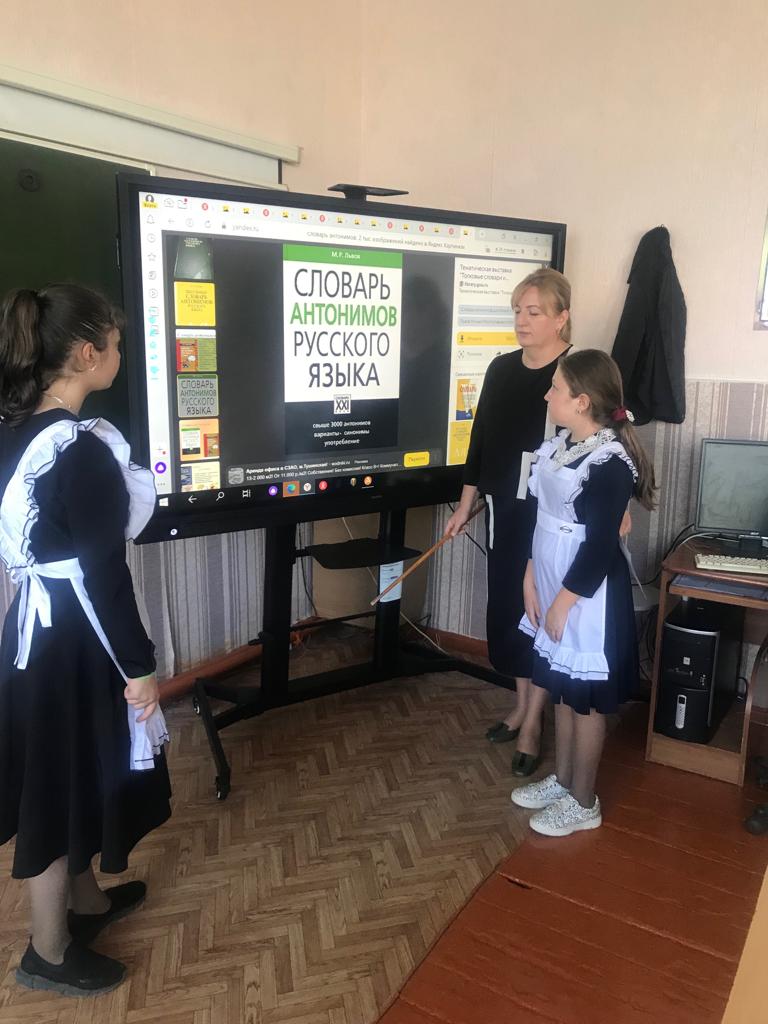 5. Толковый словарь. Поможет дать толкование и разъяснение значения непонятных слов.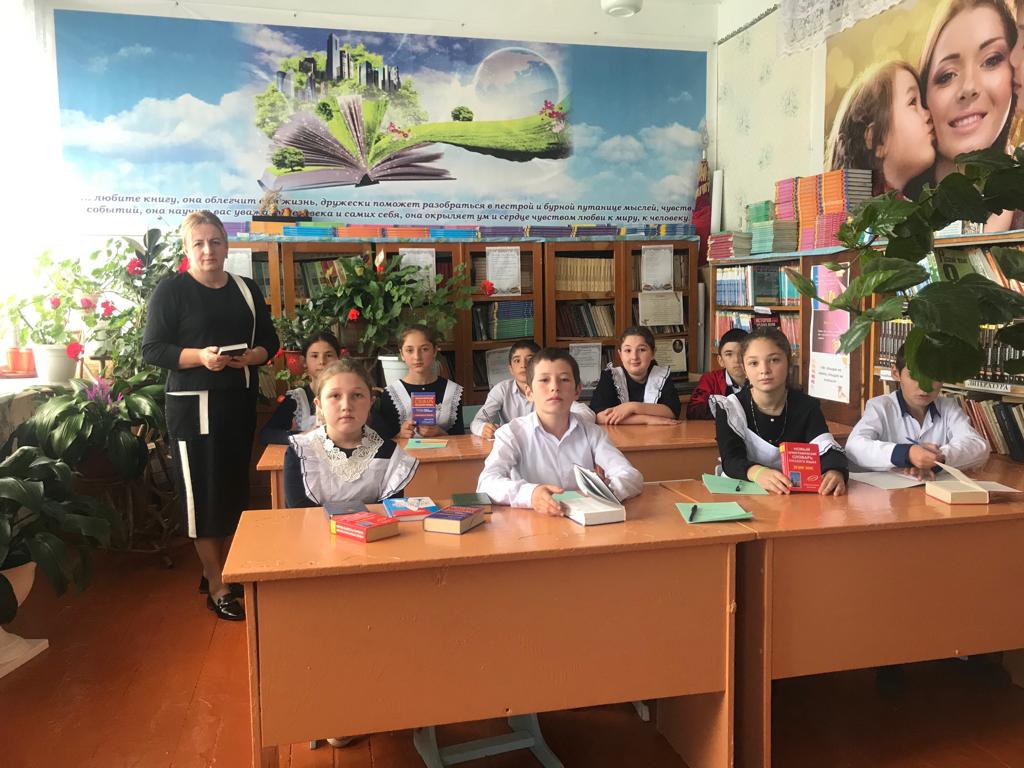 6. Толковый словарь живого великорусского языка В. Даля.Библиотекарь:На прашлагодние ошибкиСматреть мне трудно без улыпки.Вновь потиплело в дикабре.Запахло сеном на дваре.Пишу я луче многих в классе.Мне падарил падарок Вася.Я изучала весь енварьАрфаграфический словарь.Библиотекарь: Как вы думаете, ребята, что в этом стихотворении удивляет? (Ответы детей).Конечно, в стихотворении очень много ошибок. Вам нужно их исправить. Скажите, а к какому словарю необходимо обращаться в случае, если вы затрудняетесь в написании слова? Конечно же, к орфографическому. «Орфографический словарь» необходим, когда надо уточнить написание слова. Орфографический словарь нужен всем, чтобы не допускать ошибок, особенно в тех случаях, когда написание не подчиняется правилам, а определяется словарем. Вы с первого класса знакомы с таким понятием как «словарное слово», а можете ли вы написать их без ошибки? А, теперь давайте поработаем немного со словарем:-Найдите в словаре В.И. Даля толкование слова « клёвый».-Найдите в словаре С.И. Ожегова толкование слова «бирюлька».Дети работают со словарями.Толковый словарь объясняет значения слов и их употребление. Самый знаменитый толковый словарь – «Словарь живого великорусского языка». В этом словаре около 200000 слов, а создал его – Владимир Иванович Даль еще в 19 век.В жизни мы пользуемся другим известным словарем «Толковым словарем русского языка» Сергея Ивановича Ожегова.Толковый словарь отличается от орфографического тем, что в нем раскрыто значение каждого слова.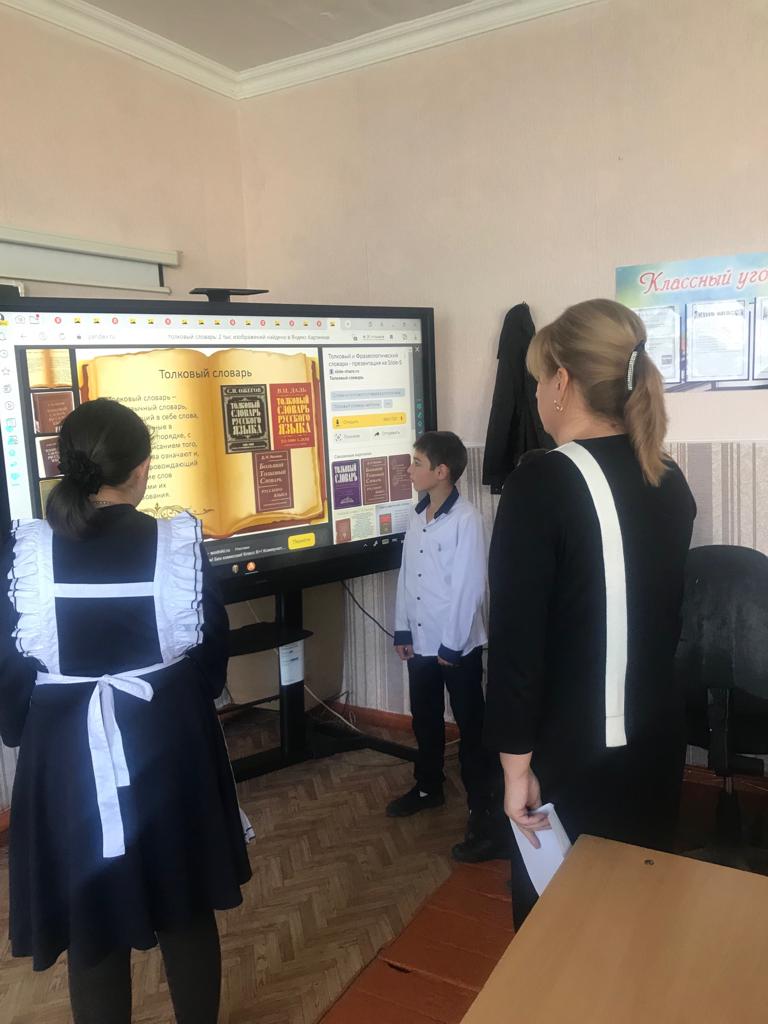 Библиотекарь: Я хочу познакомить всех здесь присутствующих с одной очень интересной книгой на выставке. Это «Фразеологический словарь русского языка».           По сравнению с другими словарями это является справочником особым. Его образуют не отдельные слова, а целые сочетания слов, которые называются фразеологическими оборотами или фразеологизмами.Фразеологизмы – это устойчивое, неделимое сочетание слов, употребляемое в переносном смысле, которое можно заменить, одним словом. Фразеологические обороты – важный строительный материал языка. Фразеологизмы могут служить для обозначения предмета и явления, действия и состояний, свойств, качеств чего-либо, признака действия.  Например, «ломать голову» – думать, «не робкого десятка» - смелый, «во весь дух» - очень быстро и т.д.Фразеологический состав русского языка очень богат и разнообразен. Он насчитывает десятки тысяч фразеологизмов. Этот словарь поможет вам лучше понять наш родной язык и избежать ошибок при употреблении фразеологизмов в своей речи. Попробуйте найти в словаре значение таких фразеологических оборотов:-Совать нос-Клевать носом-Зарубить на носу-Унести ноги-Надуть губы-Мастер на все руки;-Без году неделя;-За тридевять земель;-От корки до корки;-Рукой подать;-Душа в душу;-Вешать всех собак;-Как сонная муха;-Держать язык за зубами;-Реветь белугой.Дети работают со словарями.Фразеологические словари -   им отводится важное значение в русском языке – на их долю приходятся тысячи таких выражений. Фразеологический словарь посвящен определению этих выражений, истории их появления и примерам использования в контексте. Многие книги и различные издания посвящены феномену появления таких сочетаний, рассматривая закономерности использования фразеологизмов. Однако наиболее полным списком и базой фразеологизмов считается именно данный словарь.Библиотекарь: А, теперь друзья, прослушайте стихотворение и определите  в какой строчке  автор использует синонимы?«Бураны, вьюги и метели -Как много с ними канители,Как много шуму, толкотни,Как надоели мне они!» -Так проворчал Мороз угрюмый,И речку льдом сковал без шума,Деревья скрыла седина,И наступила тишина. (Ответы детей).Библиотекарь: Общепризнанно, что синонимические возможности русского языка исключительно велики. О гибкости родного языка говорил еще А.С. Пушкин. О богатстве русских слов, позволяющих при обозначении того или ионного понятия выразить гамму самых разнообразных оттенков, писал Н.Г. Чернышевский.На каком ещё языке мы можем вместо слова «спать» сказать – почивать, вкушать сон, покоиться в объятиях Морфея, баиньки или дрыхнуть. Такое возможно только в русском языке.Так вот, «Словарь синонимов русского языка» поможет выбрать вам наиболее удачное слово или словосочетание для более точного и яркого выражения мысли. Словарь синонимов делает нашу речь красивой, многообразной, не скучной. Знайте: если умеешь подбирать нужные синонимы, твоя речь будет яркой и выразительной!Библиотекарь: У меня в руках «Словарь антонимов русского языка». Антонимы – это слова, принадлежащие к оной и той же части речи и имеющие противоположное значение. Например, горячий – холодный, радость – грусть, справа – слева. Антонимы в языке имеют тесную связь с синонимами. Они лежат в основе многих пословиц и поговорок. Например, «Мягко стелет, да жестко спать», «Тяжело в учении, легко в бою», «Сытый голодного не разумеет» и т.д.: Конечно. Словарь антонимов похож на словарь синонимов. Он помогает нам разнообразить нашу речь.Попробуйте прочитать предложение написанное на доске:Редкие фолианты библиотаф хранил на дальних стеллажах.                Как вы думаете, что означают эти слова?                Чтобы понять, о чем говорится в этом предложении необходимо заглянуть в «Словарь иностранных слов». Обратимся к нему и попытаемся понять смысл  предложения которое мы прочитали.               Фолиант (немец.) – 1) книга форматом в половину бумажного листа (обычно старинная); 2) толстая книга большого формата.         Библиотаф (греч.) – «хоронящий книги», шутливое название обладателя библиотеки, не позволяющего другим пользоваться его книгами.         Стеллаж (немец.) – многоярусное устройство, состоящее из вертикальных стоек или стенок с полками, ящиками для хранения различных предметов.               Что же у нас получилось:Редкие толстые книги большого формата никто, не позволяющий пользоваться другим своей библиотекой, хранил на дальних полках, крепленных на стойках.           Библиотекарь: Давайте, подведем итог нашему уроку.-Ребята, согласны ли вы с тем что с помощью словаря можно стать успешным?-Что нужно для того, чтобы на пути к успеху словарь стал нашим помощником ? ( Предполагаемые ответы  учащихся. Словари должны быть нашими настольными играми, мы узнаем с их помощью правильность написания незнакомых слов , сможем подбирать синонимы антонимы)-Какими были первые словари?-Что такое азбуковники?-Для чего нужны словари?-Кто автор «Толкового словаря живого великорусского языка»?-Как расположены слова в словарях?-Каких авторов толковых словарей вы знаете, кроме Даля?- Какие словари вы запомнили?-Какие особенности справочной литературы вы можете перечислить?-краткость информации-знать ключевое слова для поиска-алфавитное расположение информации-для быстрого поиска уметь пользоваться содержанием, указателями.Библиотекарь:  На свете существует великое множество словарей и энциклопедий, на нашей выставке представлена только малая их часть. Знакомство со многими справочными изданиями ждет вас еще впереди. Привыкайте заглядывать в эти полезные книги, когда у вас возникают вопросы. Энциклопедии обогатят ваш кругозор, словари помогут сделать вашу речь богатой и выразительной, а я помогу вам в работе с ними.Надеемся, что энциклопедии, словари и справочники станут для вас добрыми друзьями и надежными помощниками по жизни.Ребята, большое спасибо вам за активное участие в ходе нашего урока. Целеустремлённость , знания и вера в свои силы обязательно приведут вас к успеху.Я   думаю урок прошёл замечательно и полезно. До новых встреч!Список использованных источников:1. Библиотечно-библиографические знания – школьникам: практ. пособие/сост. В.Г. Валькова. – 3-е изд. Перераб и доп. – М.: Кн. палата, 1989. – 216с.2. Библиотечные уроки. Выпуск 3. Формирование информационной грамотности учащихся в школьной библиотеке. Методическое пособие / В.Б. Антипова. – М.: Глобус, 2009. – 336 с.3. Ожегов С.И. Толковый словарь русского языка: 65000 слов и фразеологических выражений / РАН. – 26-е изд-е., перераб. и доп. – М.: ООО «Издательство Оникс»: ООО «Издательство «Мир и образование» 2008. – 736 с.4. Орфографический словарь русского языка: Букчина Б.З. и др.- М.: АСТ – ПРЕСС, 2000. - 1296 с.5. Словари - наши добрые помощники. profistart. ru›ps/blog/3198.html6. http://gramota/ru.> slovari.>types7. https://ru.m.wiktinary,org> wiki